							         16.07.2020            259-01-03-297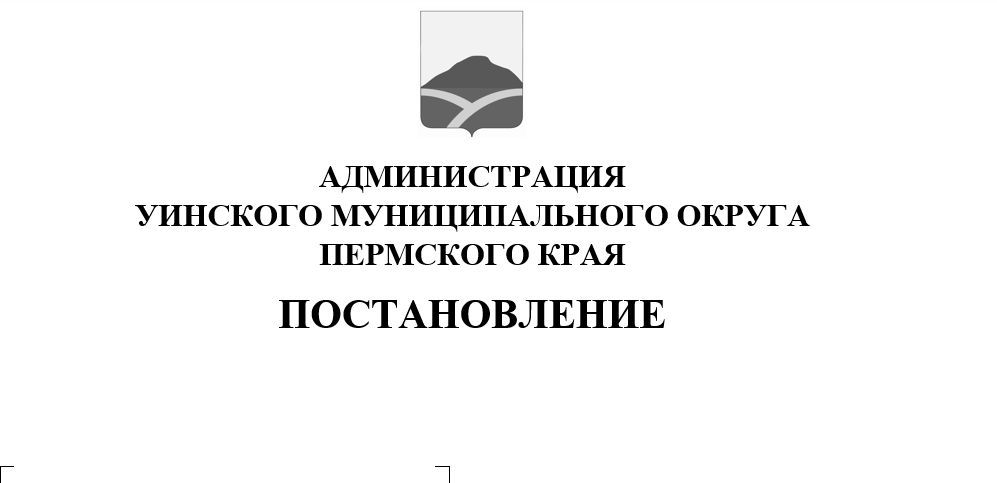 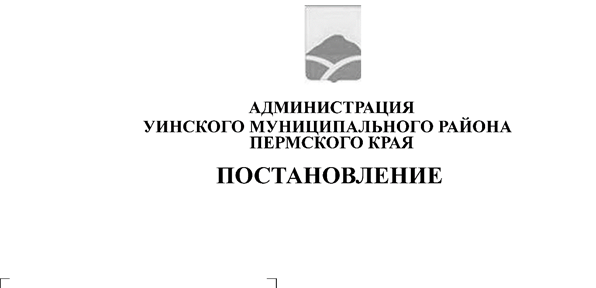 На основании Федеральных законов от 27 июля 2010 г. № 210-ФЗ «Об организации предоставления государственных и муниципальных услуг», от 13 июля 2015 г. № 218-ФЗ         «О государственной регистрации недвижимости», во исполнение Распоряжения Правительства РФ от 31.01.2017 № 147-р «О целевых моделях упрощения процедур ведения бизнеса и повышения инвестиционной привлекательности субъектов Российской Федерации», Уставом Уинского муниципального округа Пермского края, администрация Уинского муниципального округа ПОСТАНОВЛЯЕТ:Установить, что со дня вступления в силу настоящего постановления подача заявлений о государственном кадастровом учете недвижимого имущества, находящегося в муниципальной собственности Уинского муниципального округа Пермского края и (или) государственной регистрации прав на указанное недвижимое имущество осуществляется исключительно в электронном виде.Рекомендовать муниципальным учреждениям Уинского муниципальногоокруга, осуществляющим подачу заявлений о государственном кадастровом учете недвижимого имущества, находящегося в муниципальной собственности, и (или) государственной регистрации прав на указанное недвижимое имущество, принять нормативные правовые акты об обеспечении подачи заявлений о государственном кадастровом учете недвижимого имущества, находящегося в муниципальной собственности, и (или) государственной регистрации прав на указанное недвижимое имущество  исключительно в электронном виде.Настоящее постановление вступает в силу со дня подписания и подлежит размещению на официальном сайте администрации Уинского муниципального округа в сети «Интернет».Контроль над исполнением постановления возложить на заместителяглавы администрации Уинского муниципального округа Ю.А. Матынову.Глава муниципального округа –глава администрации Уинскогомуниципального округа                                                    А.Н. Зелёнкин